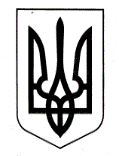 УКРАЇНАХАРКІВСЬКА ОБЛАСНА ДЕРЖАВНА АДМІНІСТРАЦІЯДЕПАРТАМЕНТ НАУКИ І ОСВІТИ НАКАЗПро результати державної атестації Харківського приватного навчально-виховного комплексу «Ліцей Шаалавім» Харківської областіНа виконання законів України «Про освіту», «Про загальну середню освіту», «Про дошкільну освіту», Порядку державної атестації загальноосвітніх, дошкільних та позашкільних  навчальних  закладів», затвердженого наказом Міністерства освіти і науки України від 24.07.2001                  № 553, зареєстрованого в Міністерстві юстиції України 08.08.2001 за № 678/5869 (із змінами), відповідно до наказу Головного управління освіти і науки Харківської обласної державної адміністрації від 13.01.2009 № 3 «Про організацію державної атестації навчальних закладів Харківської області», наказу Департаменту науки і освіти Харківської обласної державної адміністрації від 25.11.2015 № 499 «Про проведення державної атестації навчальних закладів Харківської області в січні 2015 року», на підставі висновку регіональної експертної ради з питань ліцензування та атестації навчальних закладів (секція з питань дошкільної, позашкільної та загальної середньої освіти) Департаменту науки і освіти Харківської обласної державної адміністрації від 27.02.2015 № 2/7, керуючись статтею 6 Закону України «Про місцеві державні адміністрації» НАКАЗУЮ:Визнати атестованим шкільний підрозділ Харківського приватного навчально-виховного комплексу «Ліцей Шаалавім» Харківської області із сумарною кількістю балів 595 (достатній рівень).2Визнати атестованим дошкільний підрозділ Харківського приватного навчально-виховного комплексу «Ліцей Шаалавім» Харківської області із сумарною кількістю балів 548 (достатній рівень).Видати Харківському приватному навчально-виховному комплексу «Ліцей Шаалавім» Харківської області  свідоцтво  про  атестацію  та підтвердити право навчального закладу на надання дошкільної освіти, початкової загальної освіти, базової загальної середньої освіти, повної загальної середньої освіти з видачею документів про освіту державного зразка про відповідний рівень освіти. Начальнику відділу нормативності та якості освіти управління освіти і науки Департаменту науки і освіти Харківської обласної державної адміністрації Кононенко О.Є. оприлюднити результати атестації навчального закладу в мережі Інтернет.27.02.2015Директору Харківського приватного навчально-виховного комплексу «Ліцей Шаалавім» Харківської області Перському Є.Е. оприлюднити через засоби масової інформації результати державної атестації навчального закладу.До 01.03.2015Контроль за виконанням  наказу залишаю за собою.Директор Департаменту                                                                 А.В. Бабічев27.02.2015Харків№ 79